【2019グランドレディ フラコンペティション申込書】開催日:１０月１９日（土）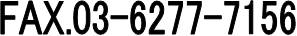 【連絡先】  グランドレディフラ実行委員会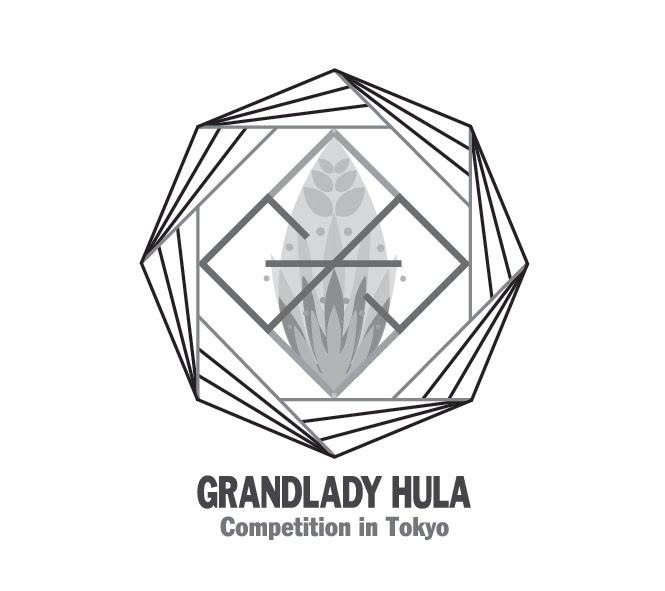 〒107-0052　東京都港区赤坂4-14-14-2012TEL.03-6277-6948   E-mail  aloha＠grandlady.netお申し込み後、弊社より一週間以内に連絡がない場合お手数ではございますが、お問い合わせください。チケット申込書チケット申込書チケット申込書チケット申込書チケット申込書フリガナフリガナ氏名（ご本人）氏名（ご本人）様様様住所住所〒　　　〒　　　〒　　　電話番号　/　携帯電話電話番号　/　携帯電話　　　       （　　　　）　　　/　　　（　　　　）　　　       （　　　　）　　　/　　　（　　　　）　　　       （　　　　）　　　/　　　（　　　　）FAX番号FAX番号（　　　　）（　　　　）（　　　　）メールアドレス　※メールアドレス　※＠＠＠※メールをご利用のない場合はご記入不要です。●座席については、申込確定順に行いますので、満席になり次第受付終了となります。●発券後のチケットの払い戻しは致しかねます。●ご入金確認後、チケットを送付致します。※メールをご利用のない場合はご記入不要です。●座席については、申込確定順に行いますので、満席になり次第受付終了となります。●発券後のチケットの払い戻しは致しかねます。●ご入金確認後、チケットを送付致します。※メールをご利用のない場合はご記入不要です。●座席については、申込確定順に行いますので、満席になり次第受付終了となります。●発券後のチケットの払い戻しは致しかねます。●ご入金確認後、チケットを送付致します。※メールをご利用のない場合はご記入不要です。●座席については、申込確定順に行いますので、満席になり次第受付終了となります。●発券後のチケットの払い戻しは致しかねます。●ご入金確認後、チケットを送付致します。※メールをご利用のない場合はご記入不要です。●座席については、申込確定順に行いますので、満席になり次第受付終了となります。●発券後のチケットの払い戻しは致しかねます。●ご入金確認後、チケットを送付致します。座席料金料金枚数小計金額Ｂ　席　自　由4,800円4,800円枚円チケット送料１　式500円合計円